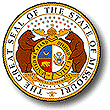 MISSOURI DEPARTMENT OF SOCIAL SERVICES CHILDREN’S DIVISION SERVICE WORKER/CASE TRANSFER REQUESTMISSOURI DEPARTMENT OF SOCIAL SERVICES CHILDREN’S DIVISION SERVICE WORKER/CASE TRANSFER REQUESTMISSOURI DEPARTMENT OF SOCIAL SERVICES CHILDREN’S DIVISION SERVICE WORKER/CASE TRANSFER REQUESTMISSOURI DEPARTMENT OF SOCIAL SERVICES CHILDREN’S DIVISION SERVICE WORKER/CASE TRANSFER REQUESTMISSOURI DEPARTMENT OF SOCIAL SERVICES CHILDREN’S DIVISION SERVICE WORKER/CASE TRANSFER REQUESTMISSOURI DEPARTMENT OF SOCIAL SERVICES CHILDREN’S DIVISION SERVICE WORKER/CASE TRANSFER REQUESTMISSOURI DEPARTMENT OF SOCIAL SERVICES CHILDREN’S DIVISION SERVICE WORKER/CASE TRANSFER REQUESTMISSOURI DEPARTMENT OF SOCIAL SERVICES CHILDREN’S DIVISION SERVICE WORKER/CASE TRANSFER REQUESTSending Date:Sending Date:MISSOURI DEPARTMENT OF SOCIAL SERVICES CHILDREN’S DIVISION SERVICE WORKER/CASE TRANSFER REQUESTMISSOURI DEPARTMENT OF SOCIAL SERVICES CHILDREN’S DIVISION SERVICE WORKER/CASE TRANSFER REQUESTMISSOURI DEPARTMENT OF SOCIAL SERVICES CHILDREN’S DIVISION SERVICE WORKER/CASE TRANSFER REQUESTMISSOURI DEPARTMENT OF SOCIAL SERVICES CHILDREN’S DIVISION SERVICE WORKER/CASE TRANSFER REQUESTCD-175 InstructionsTOTOTOTOFROMFROMFROMFROMReceiving CircuitReceiving CircuitReceiving CM (or designee)Receiving CM (or designee)Sending CircuitSending CircuitSending CM (or designee)Sending CM (or designee)REQUEST TYPEREQUEST TYPEREQUEST TYPEREQUEST TYPEREQUEST TYPEREQUEST TYPEREQUEST TYPEREQUEST TYPE Service Worker Request           Case Transfer Request Service Worker Request           Case Transfer Request Service Worker Request           Case Transfer Request Service Worker Request           Case Transfer Request Emergency request                  Non-emergency request Emergency request                  Non-emergency request Emergency request                  Non-emergency request Emergency request                  Non-emergency requestTrip OptimizerDrive time between the sending workers base and the household address:       Trip OptimizerDrive time between the sending workers base and the household address:       Trip OptimizerDrive time between the sending workers base and the household address:       Trip OptimizerDrive time between the sending workers base and the household address:       Trip OptimizerDrive time between the sending workers base and the household address:       Trip OptimizerDrive time between the sending workers base and the household address:       Trip OptimizerDrive time between the sending workers base and the household address:       Trip OptimizerDrive time between the sending workers base and the household address:       CASE TYPECASE TYPECASE TYPECASE TYPECASE TYPECASE TYPECASE TYPECASE TYPEIf other, explain:       If other, explain:       If other, explain:       Case #:      Case #:      CONTACT INFORMATIONCONTACT INFORMATIONCONTACT INFORMATIONCONTACT INFORMATIONCONTACT INFORMATIONCONTACT INFORMATIONCONTACT INFORMATIONCONTACT INFORMATIONPrimary Phone Number:       Primary Phone Number:       Primary Phone Number:       Primary Phone Number:       Alternate Phone Number:       Alternate Phone Number:       Alternate Phone Number:       Alternate Phone Number:        Household Address:        Residential Facility Address and House Name/Number:              If a Residential Facility, contact person at facility to schedule visits: Name:         Phone/email:       Household Address:        Residential Facility Address and House Name/Number:              If a Residential Facility, contact person at facility to schedule visits: Name:         Phone/email:       Household Address:        Residential Facility Address and House Name/Number:              If a Residential Facility, contact person at facility to schedule visits: Name:         Phone/email:       Household Address:        Residential Facility Address and House Name/Number:              If a Residential Facility, contact person at facility to schedule visits: Name:         Phone/email:       Household Address:        Residential Facility Address and House Name/Number:              If a Residential Facility, contact person at facility to schedule visits: Name:         Phone/email:       Household Address:        Residential Facility Address and House Name/Number:              If a Residential Facility, contact person at facility to schedule visits: Name:         Phone/email:       Household Address:        Residential Facility Address and House Name/Number:              If a Residential Facility, contact person at facility to schedule visits: Name:         Phone/email:       Household Address:        Residential Facility Address and House Name/Number:              If a Residential Facility, contact person at facility to schedule visits: Name:         Phone/email:      Names of IndividualsDCN RoleNames of Individuals DCN RoleSending Worker’s NameEmailEmailTelephoneSending Supervisor’s NameEmailEmailTelephoneReason for Case Transfer/Service Worker RequestReason for Case Transfer/Service Worker RequestReason for Case Transfer/Service Worker RequestReason for Case Transfer/Service Worker RequestIf a Service Worker RequestIf a Service Worker RequestIf a Service Worker RequestIf a Service Worker Request One time visit request           Ongoing visits request           Other:      Date requested for the Service Worker to begin services with the family:       One time visit request           Ongoing visits request           Other:      Date requested for the Service Worker to begin services with the family:       One time visit request           Ongoing visits request           Other:      Date requested for the Service Worker to begin services with the family:       One time visit request           Ongoing visits request           Other:      Date requested for the Service Worker to begin services with the family:      Documents requested to be completed with the individual(s): (include any due dates)Documents requested to be completed with the individual(s): (include any due dates)Documents requested to be completed with the individual(s): (include any due dates)Documents requested to be completed with the individual(s): (include any due dates)Information/documents requested to be provided/discussed with the individual(s): (include any due dates)Information/documents requested to be provided/discussed with the individual(s): (include any due dates)Information/documents requested to be provided/discussed with the individual(s): (include any due dates)Information/documents requested to be provided/discussed with the individual(s): (include any due dates)Services/Referrals requested to be provided to the individual(s): (include any due dates)Services/Referrals requested to be provided to the individual(s): (include any due dates)Services/Referrals requested to be provided to the individual(s): (include any due dates)Services/Referrals requested to be provided to the individual(s): (include any due dates)Additional request(s): (include any due dates)Additional request(s): (include any due dates)Additional request(s): (include any due dates)Additional request(s): (include any due dates)Attachment(s) included:Attachment(s) included:Attachment(s) included:Attachment(s) included:REQUEST DETERMINATION BY RECEIVING CIRCUIT/COUNTYREQUEST DETERMINATION BY RECEIVING CIRCUIT/COUNTYREQUEST DETERMINATION BY RECEIVING CIRCUIT/COUNTYREQUEST DETERMINATION BY RECEIVING CIRCUIT/COUNTY Accepted by Receiving Circuit/County       Service Worker assigned:                     Service Worker email:              Accepted by Receiving Circuit/County       Service Worker assigned:                     Service Worker email:              Denied by Receiving Circuit/County Reason for Denial:       Denied by Receiving Circuit/County Reason for Denial:      Additional note from Receiving Circuit regarding the request:Additional note from Receiving Circuit regarding the request:Additional note from Receiving Circuit regarding the request:Additional note from Receiving Circuit regarding the request:Individual making the determination:Individual making the determination:Date:Date:Receiving Circuit Manager (or designee) please send this form back to the Requesting Circuit Manager (or designee) via the Circuit Courtesy/Service Worker/Case Transfer Request email listing with the determination decision. Respond with determination within 1 business day if specified as an emergency request and 3 business days if specified as a non-emergency request.Receiving Circuit Manager (or designee) please send this form back to the Requesting Circuit Manager (or designee) via the Circuit Courtesy/Service Worker/Case Transfer Request email listing with the determination decision. Respond with determination within 1 business day if specified as an emergency request and 3 business days if specified as a non-emergency request.Receiving Circuit Manager (or designee) please send this form back to the Requesting Circuit Manager (or designee) via the Circuit Courtesy/Service Worker/Case Transfer Request email listing with the determination decision. Respond with determination within 1 business day if specified as an emergency request and 3 business days if specified as a non-emergency request.Receiving Circuit Manager (or designee) please send this form back to the Requesting Circuit Manager (or designee) via the Circuit Courtesy/Service Worker/Case Transfer Request email listing with the determination decision. Respond with determination within 1 business day if specified as an emergency request and 3 business days if specified as a non-emergency request.